ДОРОГИЕ ЮНОШИ И ДЕВУШКИ!Знаете ли вы, что такое наркомания?первая проба,минута «кайфа»,ложный авторитет,фальшивое представление о счастье,мучительная болезнь,тайная жизнь,боль, ломка,слезы близких,страх, депрессия,потеря друзей,разрушение семьи,неспособность адекватно мыслить,ложь,преступления,дурман,источник различных заболеваний,инвалидность,уродства новорожденных детей,передозировка, ранняя смертьГОСУДАРСТВЕННОЕ УЧРЕЖДЕНИЕ«ЛИДСКИЙ РАЙОННЫЙ ТЕРРИТОРИАЛЬНЫЙ ЦЕНТР СОЦИАЛЬНОГО ОБСЛУЖИВАНИЯ НАСЕЛЕНИЯ»ВМЕСТЕ НАЙДЕМ ВЫХОД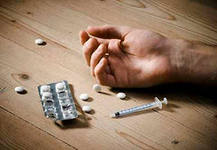                     Тебе трудно? ПОЗВОНИ!502684ПРИХОДИ!г. Лида, ул. Варшавская, 4Психолог тебя выслушает и поможет. Вместе искать выход легче!Из письма 16-ти летнего наркомана:«…С каждой минутой все труднее писать. Руки дрожат.  Я жду очередной порции наркотиков. Я ухожу из жизни. Никто не в силах мне помочь. Но я прошу: будьте внимательны к тем, кто рядом с вами…»Для чего молодые люди употребляют наркотики?чтобы поймать «кайф»из чувства любопытства испытать новые ощущенияот нечего делатьпод влиянием друзей и знакомых в компаниичтобы уйти от неприятностей, проблемпод влиянием взрослого наркоманаКаковы ощущения от употребления наркотиков?После непродолжительных минут «кайфа», галлюцинаций и эйфории появляется жар, слабость, шум в ушах, головная боль, нарушения со стороны сердечно-сосудистой системы и дыхания, озноб, тошнота, рвота, слабость, сильные боли в мышцах. Возникает подавленное состояние, безотчетный страх, раздражительность, депрессия, психические расстройства. Состояние после приема наркотиков называется «ломкой».Чем моложе организм, тем страшнее последствия потребления наркотических и токсических веществ. Система защиты от ядов у молодого организма еще не сформирована, поэтому сопротивляемость ниже и быстрее наступает привыкание. Никогда не знаешь, после какой дозы станешь наркоманом: одни сразу, другие через месяц, но при употреблении наркотиков больными становятся все.Знаете, что самое страшное в наркомании?Наркоманы слишком поздно понимают, что они не просто «балуются наркотиками», а уже зависят от них. Чаще зависимость появляется через 2-3 месяца, но нередко возникает с одной попытки. Что ждёт наркомана?Разрушение тела и души. Деградация личности. Отмирают привязанности, чахнут способности, мир сужается и распадается, а больной не осознаёт этого. Средний срок жизни наркомана 7 лет.ПОДУМАЙТЕ! Нужно ли вам 7 лет этого мучительного «счастья»?СТОИТ ЛИ МЕНЯТЬ ЖИЗНЬ НА НАРКОТИКИ?Слабые люди считают, что наркотики – лучшее средство отвлечься от проблем… НАРКОТИКИ НЕ ИЗБАВЛЯЮТ ОТ ПРОБЛЕМ, А СОЗДАЮТ НОВЫЕ!Не обманывайте себя тем, что вы в любой момент сможете бросить – привыкание наступает очень быстро.БРОСАЙТЕ СРАЗУ,
А ЛУЧШЕ НЕ ПРОБУЙТЕ НАРКОТИКИ ВООБЩЕ!Первые дозы наркотика предлагают обычно бесплатно, хотя он очень дорого стоит. Потом, когда вы уже не сможете жить без наркотиков, вы будете платить за них большие деньги, будете вынуждены продавать личные вещи, воровать, чтобы получить новую дозу забытья – и так до смерти (ВАШЕЙ СМЕРТИ!)ПОДУМАЙТЕ! ХОТИТЕ ЛИ ВЫ ТАКОЙ ЖИЗНИ?СКАЖИ СЕБЕ ТВЕРДО:Я хочу жить!Я хочу быть здоровым, успешным, счастливым!Я хочу иметь здоровых детей!